短途錦標 – 國際二級賽二○一七年四月九日 1200米 好至快 1.08.46   (24.07   21.93   22.46)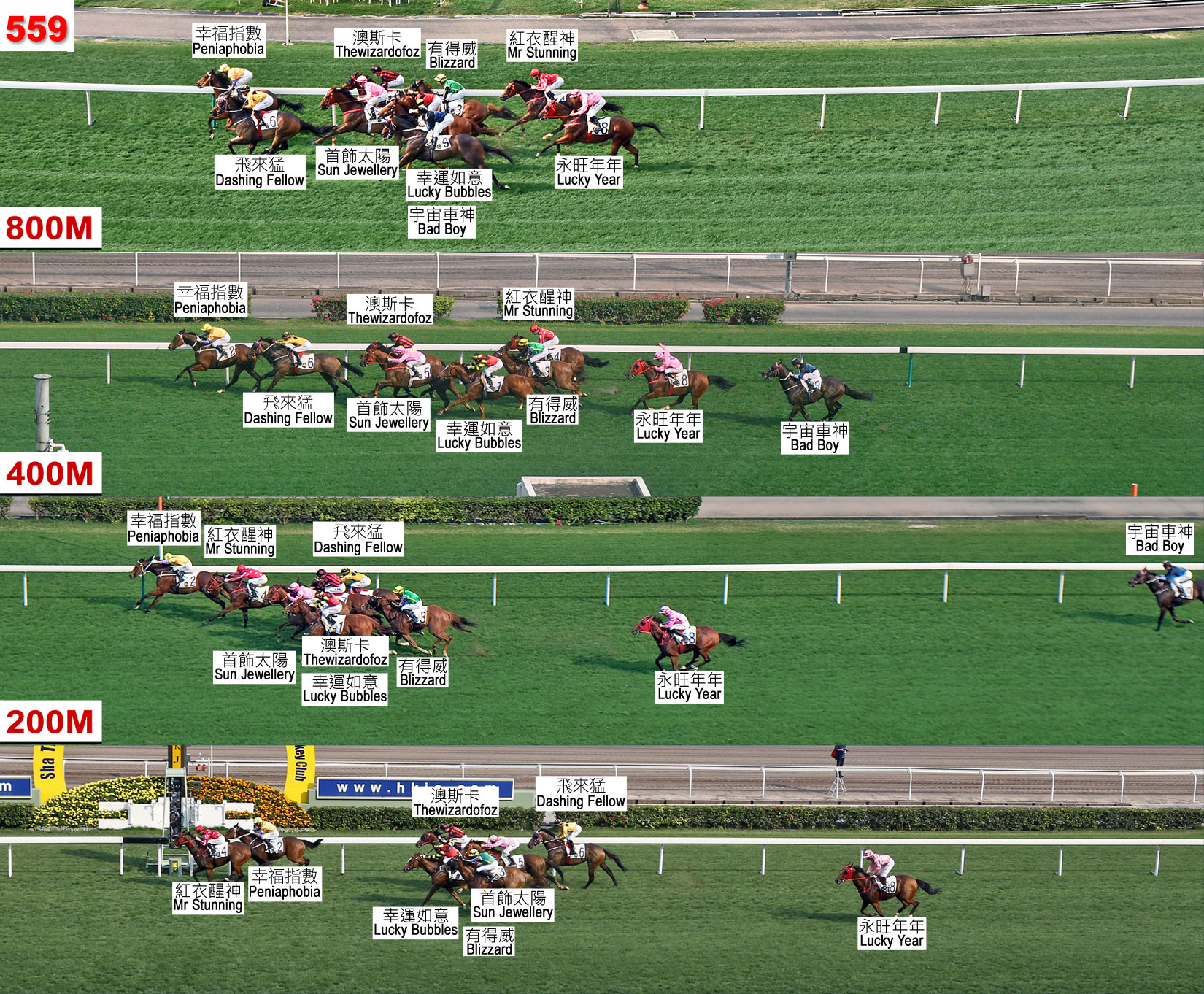 所逐競的賽事馬名騎師練馬師負磅檔位分段時間分段時間分段時間分段時間分段名次及距離分段名次及距離分段名次及距離獨贏賠率所逐競的賽事馬名騎師練馬師負磅檔位1200-800800- 400最後400完成時間800400勝負距離獨贏賠率主席短途獎紅衣醒神莫雷拉蔡約翰123524.5122.0521.901.08.468 2-3/47 3-1/21 -3.4主席短途獎幸福指數郭能告東尼123224.0721.9322.561.08.561 1/21 3/42 1/27主席短途獎有得威羅理雅姚本輝123324.3922.1322.381.08.906 26 3-1/44 2-3/4(季軍)9.9主席短途獎澳斯卡史卓豐蔡約翰123124.2722.0122.621.08.904 1-1/43 1-3/44 2-3/4(季軍)18主席短途獎幸運如意柏寶呂健威123624.3522.0922.421.08.865 1-3/45 2-3/43 2-1/2(第五名)(大熱)1.8主席短途獎首飾太陽潘頓蔡約翰123424.2722.0522.661.08.983 1-1/44 26 3-1/428主席短途獎飛來猛田泰安約翰摩亞123724.1521.9723.021.09.142 1/22 3/47 4-1/460永旺年年梁家俊沈集成123824.5922.0922.941.09.629 3-1/48 4-1/48 7-1/470宇宙車神祈普敦約翰摩亞123924.3922.4925.451.12.337 29 5-1/29 24-1/460